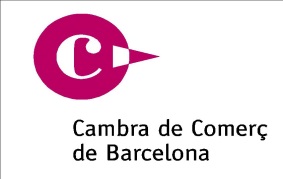 Ordre de domiciliació de dèbit directe SEPA SEPA Direct Debit Mandate Referència de l'ordre de domiciliació:   	Mandate referenceIdentificador del creditor:   ES86000Q0873001B	Creditor IdentifierNom del creditor / Creditor´s name       CAMBRA OFICIAL DE COMERÇ, INDÚSTRIA, SERVEIS I NAVEGACIÓ DE  BARCELONAAdreça / Address     AVINGUDA DIAGONAL, 452 Codi postal - Població - Província / Postal Code - City – Town      08006 BARCELONAPaís / Country    ESPAÑAMitjançant la signatura d'aquesta ordre de domiciliació, el deutor autoritza (A) al creditor a enviar instruccions a l'entitat del deutor per fer càrrecs al seu compte i (B) a l'entitat per efectuar els càrrecs en el seu compte seguint les instruccions del creditor. Com a part dels seus drets, el deutor està legitimat al reemborsament per la seva entitat en els termes i condicions del contracte subscrit amb la mateixa. La sol·licitud de reemborsament haurà d'efectuar-se dins de les vuit setmanes que segueixen a la data de càrrec en compte. Pot obtenir informació addicional sobre els seus drets en la seva entitat financera..By signing this mandate form, you au thorise (A) the Creditor to send instructions to your bank to debit your account and (B) your bank to debit your account in accordance with the instructions from theCreditor. As part of your rights, you are entitled to a refund from your bank under the terms and conditions of your agreement with your bank. A refund must be claimed within eigth weeks starting from the date on which youraccount was debited. Your rights are explained in a statement that you can obtain from your bankNom del deutor/s / Debtor’s name (titular/s del compte de càrrec)´	Adreça del deutor /Address of the debtorCodi  postal - Població - Província / Postal Code - City - TownPaís del deutor / Country of the debtorSwift BIC / Swift BICNúmero de compte - IBAN / Account number - IBANSpanish IBAN of 24 positions always starting ESData – Localitat:                                                                                                                                 	Date - location in which you are signingSignatura del deutor: 	Signature of the debtorTOTS ELS CAMPS HAN DE SER EMPLENATS OBLIGATÒRIAMENT.UNA VEGADA SIGNADA AQUESTA ORDRE DE DOMICILIACIÓ HA DE SER ENVIADA Al CREDITOR PER A LA SEVA CUSTODIA.ALL GAPS ARE MANDATORY. ONCE THIS MANDAT E HAS BEEN SIGNED MUST BE SENT TO CREDITOR FOR STORAGE.A Espanya L’IBAN  consta de 24 posicions començant sempre per ESA Espanya L’IBAN  consta de 24 posicions començant sempre per ESA Espanya L’IBAN  consta de 24 posicions començant sempre per ESA Espanya L’IBAN  consta de 24 posicions començant sempre per ESA Espanya L’IBAN  consta de 24 posicions començant sempre per ESA Espanya L’IBAN  consta de 24 posicions començant sempre per ESA Espanya L’IBAN  consta de 24 posicions començant sempre per ESA Espanya L’IBAN  consta de 24 posicions començant sempre per ESA Espanya L’IBAN  consta de 24 posicions començant sempre per ESA Espanya L’IBAN  consta de 24 posicions començant sempre per ESA Espanya L’IBAN  consta de 24 posicions començant sempre per ESA Espanya L’IBAN  consta de 24 posicions començant sempre per ESA Espanya L’IBAN  consta de 24 posicions començant sempre per ESA Espanya L’IBAN  consta de 24 posicions començant sempre per ESA Espanya L’IBAN  consta de 24 posicions començant sempre per ESA Espanya L’IBAN  consta de 24 posicions començant sempre per ESA Espanya L’IBAN  consta de 24 posicions començant sempre per ESA Espanya L’IBAN  consta de 24 posicions començant sempre per ESTipus de pagament:Pagament recurrentoPagament únicType of paymentRecurrent paymentorOne-off payment